РЕГЛАМЕНТ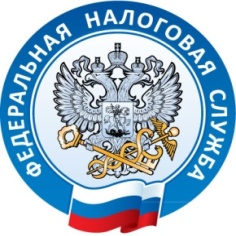 заседания Общественного советапри Управлении Федеральной налоговой службы по Ямало-Ненецкому автономному округуг. Салехард                                                                                   22 сентября 2023 года                                                                                                  Начало заседания: 14-30Выступление докладчиков – от 5 до 10 минутВыступления в обсуждениях – до 10 минут14.30 -14.35Приветственное слово руководителя УФНС России по Ямало-Ненецкому автономному округу Калюжиной Яны Павловны14.35 -14.40Вступительное слово председателя Общественного совета при УФНС России по Ямало-Ненецкому автономному округу Кириллова Евгения Васильевича14.40-14.501. Переход налоговых органов Ямало-Ненецкого автономного округа  на двухуровневую систему управления.Докладчик: руководитель Управления  Калюжина Яна Павловна14.50 -14.55Обсуждение и голосование по вопросу, принятие решения14.55 -15.052. О возможности получения налоговых уведомлений и требований об уплате задолженности через ЛК ЕПГУ.Докладчик: заместитель руководителя Управления Слабенко Александр Владимирович 15.10 - 15:203. О порядке исполнения физическими лицами налоговых уведомлений.Докладчик: начальник отдела налогообложения имущества Лебедев Александр Иванович15.20 - 15.25Обсуждение и голосование по 1 и 2 вопросам, принятие решения15.25 - 15.354. Цифровая платформа МСП как экосистема сервисов поддержки для малого и среднего бизнеса.Докладчик: Управляющий фонда «Мой Бизнес» Курзаев Александр Александрович15.35 - 15.40Обсуждение и голосование по вопросу, принятие решения15:40 - 15:456. Организационные вопросы.Докладчик: начальник отдела работы с налогоплательщиками Крикун Светлана Аксеновна15:45 - 15:50Обсуждение по вопросу, принятие решения15:50 - 15:55Подведение итогов заседанияСообщение Кириллова Евгения Васильевича15:55 - 16:00Заключительное слово Калюжиной Яны Павловны 